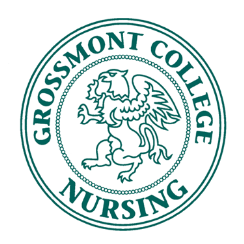 Attendance:Call to Order:								Presenter: PresidentMoved by: 	Teresa Martinez			      B.  	Seconded by: 	Jennell Asprey			Approval of Agenda for August 10, 2015					Presenter: PresidentMoved by: 	Teresa Martinez			      B.  	Seconded by: 	Danielle Weringa		Approval of Minutes for May 11, 2015Moved by:	Teresa Martinez			Seconded by:	Evangeline Cole			Announcements								       Presenter: Judy Fall CNSA meeting datesAll meetings 11-12:30 Rm. 20108/2409/2810/2611/30Meeting time to be discussed with faculty. Some students (officers especially) are concerned that they will be late to meetings due to class time interfering.Sign formsForms signed. Still need ICC representative signature. ICC rep will be elected at first meeting 8/24.Provide booklets on officer responsibilitiesBooklets provided. Officers need to return booklet to Judy. Pres. And VP: Completion of online orientation?Complete and submittedOfficer Reports		                          		        Presenter: Respective OfficersPresident Hand-off to new CNSA President
Vice PresidentHand-off to new CNSA Vice PresidentPossible speakers for the fall have been contacted.8/24 – Nhila Kliber: Center for Discovery9/28 – Noelle Sanchez (Grossmont Grad): Correctional Nursing SD Sheriff10/26 – Possibly  Navy Respite Care. Waiting for confirmation11/30 – Guardian Angels Senior Personal Care
TreasurerHand-off to new CNSA TreasurerBalance $2236.06SecretaryHandoff to new CNSA SecretaryDirector of FundraisingHandoff to new CNSA Director of FundraisingBrainstorm/Group discussion on fundraising events/ideas for Fall 2015Online silent auctionT-shirt sales: Jennell Asprey submitted a design. Handmade badge reel salesPlinko board from Robyn SarvisBreakthrough to NursingHand-off to new CNSA Breakthrough to NursingDirector of MembershipHandoff to new CNSA Director of MembershipDirector of CommunicationsHandoff to new CNSA Director of Communications
 Community Health CoordinatorHandoff to new CNSA Community Health CoordinatorEvents DirectorHandoff to new CNSA Events DirectorDiscuss dates for upcoming eventsSocial event?: Bad turnout last time. Will rethink new approach.Thanksgiving drive: Will be donating baskets again this year. Judy will get in touch with EOPS office to coordinate. Students will donate goods. SuggestionsCNSA meet and greet: Provide coffee and tea for first semester students on first day of class. Officers volunteered to provide coffee and supplies. ICC Representative Handoff to new ICC RepresentativeOpen Forum 								             Presenter: Members	Cord Points: Discusses. Confirmed that we will be moving forward with this program.CNSA Scholarship: Raffle? Participation based? Brainstorm resolution for CNSA Conference: Will communicate more by email. Still brainstorming. Adjournment: Moved by: 		Teresa Martinez		Seconded by: 	Jennell Asprey			      Meeting Adjourned at: 	1250		Executive BoardMember F2015Present (Y/N)Member S2015Present (Y / N)PresidentTeresa MartinezYLisa NguyenNVice PresidentEvangeline B ColeYTeresa MartinezYTreasurerAmy WrightYSecretary Brandi KositzinNChris KraemerNBoard of DirectorsDirector of FundraisingTaylor KennedyYTamara McMillanNCo-Director of FundraisingAmanda MonteverdeYDirector of Breakthrough to NursingSasha CarterYJohn WyattNDirector of MembershipDanielle WeringaYKrista MunroNDirector of CommunicationsJennell AspreyYCommunity Health CoordinatorPaige ReinholtsenPaige ReinholtsenActivities DirectorBrooke StadenYActivities Co-DirectorDanielle WeringaYICC RepresentativeSasha CarterYAdvisorsJudy Medina AdvisorYProfessor NgoAdvisorNProfessor BabiniAdvisorN